What does the help button look like?  Circle it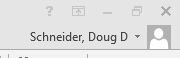 What button on the keyboard do you have to hit in order to get key tips above your ribbons?____________________________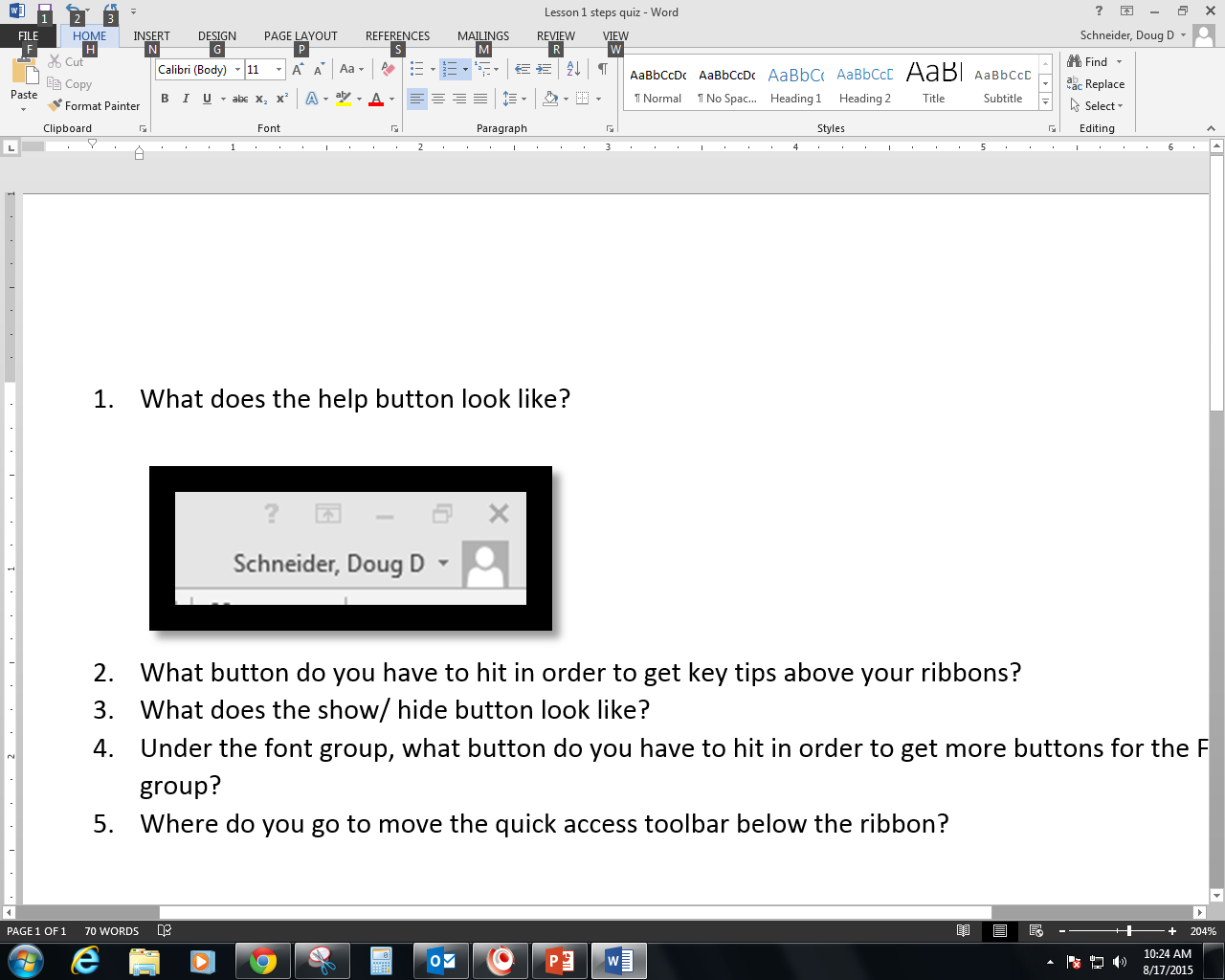 What does the show/ hide button look like?  Circle it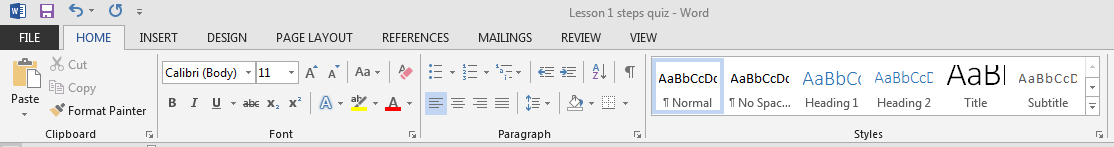 Under the font group, what button do you have to hit in order to get more buttons for the Font group?  Circle itWhere do you go to move the quick access toolbar below the ribbon?  Circle it